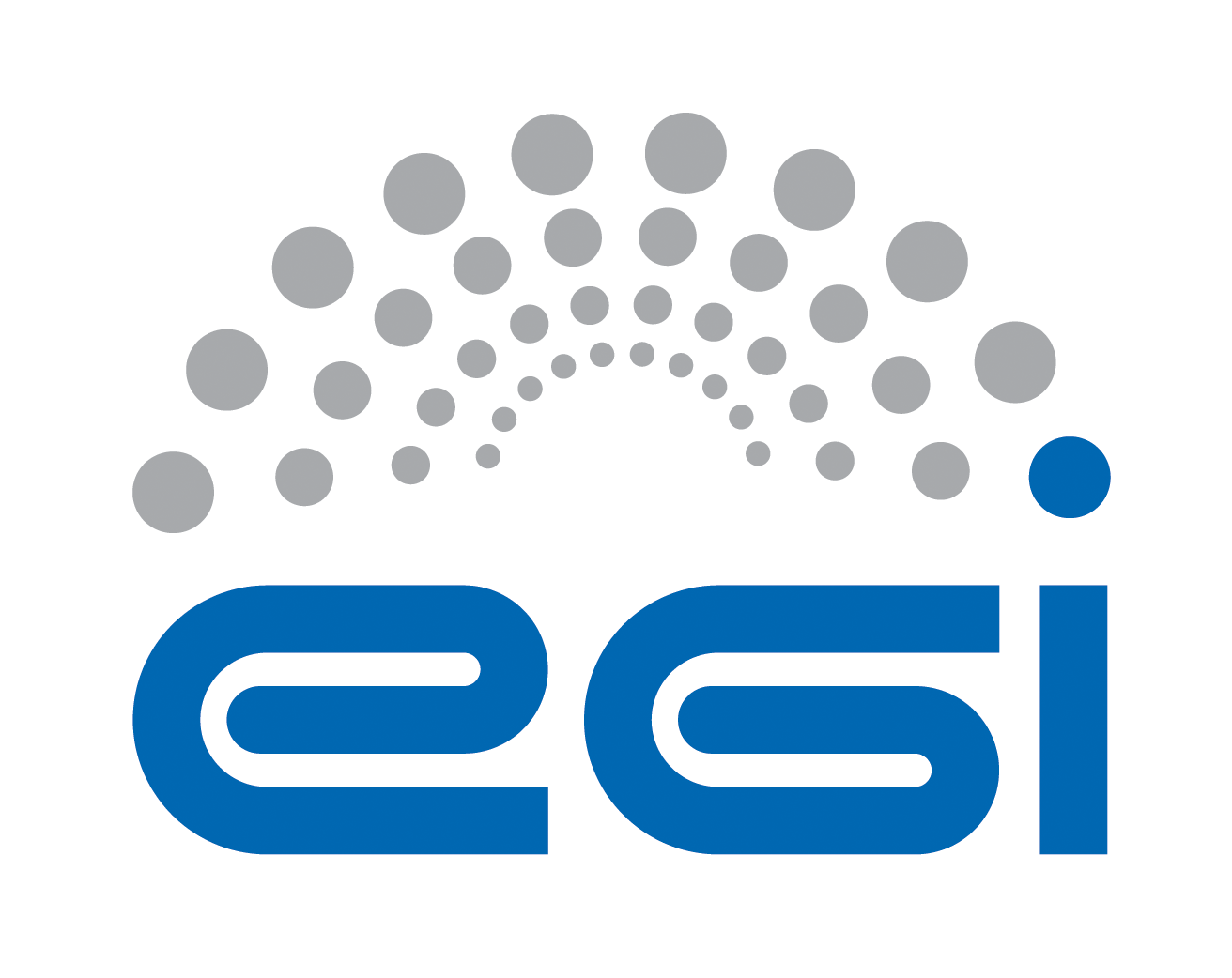 Document titleTABLE OF CONTENTS1	title	31.1	Subtiitle	3Appendix I.	test	4Appendix II.	4TitleLorem ipsum dolor sit amet, consectetur adipiscing elit. Praesent pellentesque dignissim sapien, porttitor dignissim diam consequat eget. Class aptent taciti sociosqu ad litora torquent per conubia nostra, per inceptos himenaeos. Suspendisse potenti. Vivamus pharetra faucibus tortor, vitae hendrerit turpis malesuada at. Duis varius tincidunt justo a volutpat. Donec non dignissim risus, sed vulputate metus. Nulla volutpat tellus pellentesque metus sagittis accumsan. Cras pharetra ac diam vitae interdum.Sed eget quam ut libero ultrices condimentum. Aenean auctor sodales justo, in eleifend ligula convallis vitae. Donec tellus nunc, pretium ac finibus ut, aliquet id augue. Cras in tincidunt justo, et aliquam risus. Fusce euismod, velit ut gravida eleifend, metus risus venenatis leo, convallis gravida velit lectus at mauris. Integer maximus lorem ac leo fringilla aliquet. Pellentesque rutrum ultricies laoreet. Nullam pellentesque eros a commodo sagittis. Integer volutpat enim id ex tempor, sed bibendum libero aliquam. Class aptent taciti sociosqu ad litora torquent per conubia nostra, per inceptos himenaeos. Mauris id ultrices ipsum. Fusce condimentum feugiat orci.Mauris ut felis id odio ultrices mollis. Sed rutrum dapibus lacus, a tempus quam porttitor id. Vivamus facilisis libero sem, nec commodo turpis euismod eu. Morbi tellus libero, congue hendrerit elit at, vestibulum pretium augue. Vivamus egestas posuere lectus non hendrerit. Ut in dignissim nulla. Duis sollicitudin odio ac sodales ultricies. Curabitur id ex sodales, euismod urna non, porttitor nulla.Etiam lobortis neque ac maximus viverra. Maecenas sed est tincidunt, luctus urna non, tempus neque. Vestibulum pellentesque, eros a venenatis consequat, augue metus scelerisque orci, a dictum sem nulla ut lorem. Integer pharetra elit id blandit ultrices. Cras egestas turpis ornare, malesuada ante eu, convallis velit. Vestibulum lobortis neque non libero venenatis, ut iaculis velit accumsan. Nunc aliquam ut leo eu rhoncus. Duis quam neque, tristique ac consectetur sit amet, iaculis a nunc. Donec porta aliquam odio, eget maximus lorem fringilla eget. Mauris et erat ut elit finibus dictum. Cras malesuada viverra ante, vel pharetra ligula sollicitudin ac. Quisque congue dui et quam volutpat posuere. Nulla nec egestas justo, a condimentum elit. Phasellus pulvinar finibus lacus aliquet blandit.Aenean venenatis auctor dolor, nec varius tortor gravida eu. Ut dignissim, quam egestas elementum tristique, nisi metus laoreet erat, sed imperdiet felis sem finibus risus. Cras pharetra semper nibh, in pulvinar velit ornare tincidunt. Nulla facilisi. Nam eget semper sem, non placerat massa. Nullam malesuada lacinia hendrerit. Vestibulum rutrum ipsum justo, quis dictum elit ornare ut. Quisque in interdum lacus, eget varius mi. Nunc pulvinar maximus elementum. Nunc eleifend iaculis dolor, eget ornare nulla aliquam non. Morbi consectetur eros purus, vehicula aliquet lectus ornare ac. Proin vitae est id orci vehicula tempor et rhoncus sem.SubtiitleLorem ipsum dolor sit amet, consectetur adipiscing elit. Praesent pellentesque dignissim sapien, porttitor dignissim diam consequat eget. Class aptent taciti sociosqu ad litora torquent per conubia nostra, per inceptos himenaeos. Suspendisse potenti. Vivamus pharetra faucibus tortor, vitae hendrerit turpis malesuada at. Duis varius tincidunt justo a volutpat. Donec non dignissim risus, sed vulputate metus. Nulla volutpat tellus pellentesque metus sagittis accumsan. Cras pharetra ac diam vitae interdum.Sed eget quam ut libero ultrices condimentum. Aenean auctor sodales justo, in eleifend ligula convallis vitae. Donec tellus nunc, pretium ac finibus ut, aliquet id augue. Cras in tincidunt justo, et aliquam risus. Fusce euismod, velit ut gravida eleifend, metus risus venenatis leo, convallis gravida velit lectus at mauris. Integer maximus lorem ac leo fringilla aliquet. Pellentesque rutrum ultricies laoreet. Nullam pellentesque eros a commodo sagittis. Integer volutpat enim id ex tempor, sed bibendum libero aliquam. Class aptent taciti sociosqu ad litora torquent per conubia nostra, per inceptos himenaeos. Mauris id ultrices ipsum. Fusce condimentum feugiat orci.testAuthor:Version:Document Link: